Кременецький ліцей імені У.СамчукаКонспект  уроку на тему:  Узагальнюючий урок «Робота та енергія»Вчитель: Афанасенко Анатолій ЄвгенійовичКременець 2011 Тема:      Узагальнюючий  урок  «Робота та енергія» Мета:   Систематизувати  знання,  набуті  учнями  в  ході  вивчення  теми;  вчити учнів  застосовувати  отримані  знання  для  розв’язання  конкретних  задач.Тип уроку:   урок  закріплення  знань.Демонстрації:Фрагмент  фільму  «Сучасні  машини – гіганти».Закон  збереження  енергії  на  прикладі  маятника.         План урокуОглядова  перевірка  домашнього  завдання.Вивчення нового матеріалу:2.1.  Таблиця  систематизації   знань;2.2.  Перегляд  фрагмента  відеофільму;2.3.  Демонстрація:  закон  збереження  енергії.3.	Закріплення  вивченого  матеріалу:3.1.  Розв’язування  задач  на  ККД   механізму; 3.2.  Загадки  і  розгадки  « вічних двигунів».4.	Домашнє  завдання.Хід урокуІ. Організаційний етап.ІІ. Мотивація навчальної діяльності.ІІІ. Вивчення нового матеріалу.1. Методом фронтального опитування учні повторюють основні величини і поняття теми.  На дошці, у вигляді таблиці, записуються дані відповіді.Таблиця систематизації знаньРобота	ПотужністьА = FS                                                                                                                      N = A/t        1 Дж = 1Н 1м                                                            1 Вт = 1 Дж/1с                                                          Енергія        Потенціальна                                                                Кінетична             Е = mgh                                                                         E = m/2                                         Закон збереження енергії.                                        «Золоте правило» механіки.                                                 «Вічні двигуни».                                                      ŋ =   1003.2. Перегляд фрагмента відеофільму «Сучасні машини-гіганти».Перед початком перегляду необхідно звернути увагу учнів на зміст матеріалу, основні терміни та поняття.3.3. Демонстрація: закон збереження енергії на прикладі нитяного маятника. Відхилимо кульку на нитці вправо й відпустимо: вона рухається вліво, збільшуючи швидкість. Отже, кінетична енергія зростає. Одночасно кулька опускається, і в середньому положенні її потенціальна енергія стає меншою. Однак у цей момент швидкість є найбільшою. Отже, за рахунок запасу кінетичної енергії кулька продовжує рухатися вліво, піднімаючись усе вище. Це призводить до зростання її потенціальної енергії. Одночасно швидкість зменшується, що призводить до зменшення кінетичної енергії кульки.У цьому прикладі енергія переходила з одного виду в інший: з кінетичної енергії в потенціальну енергію й навпаки.IV. Закріплення вивченого матеріалу.4.1.	Розв’язування задач на знаходження ККД механізму.
Задача 1.ККД похилої площини становить 70%. Щоб підняти вантаж масою 14 кг, необхідно прикладати силу 60 Н. Якою є довжина похилої площини, якщо її висота дорівнює 30 см?                                                          Задача 2.За допомогою підйомника автомобіль масою 2 т підняли на висоту 2 м. Визначте виконану під час цього роботу, якщо ККД підйомника становить 80%?4.2.	Загадки і розгадки «вічних двигунів».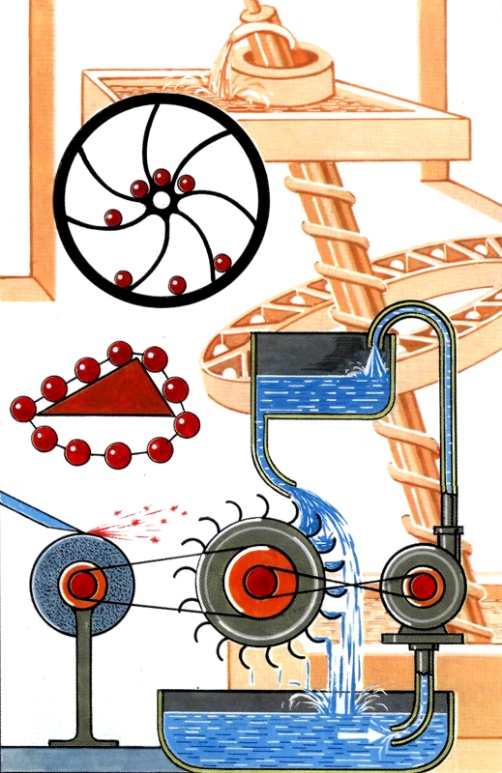 Задача 3.Наприкінці XVI століття нідерландський математик й інженер Симон Стевін пропонує розглянути ланцюжок з однакових кульок на двох похилих площинах.  У чому помилка проекту?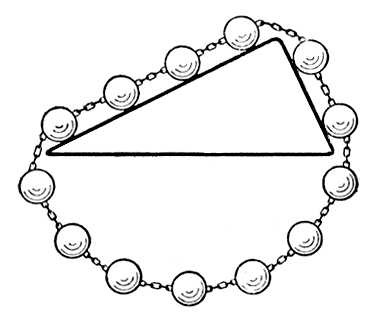 Розв'язання: Може видатися, що дві кульки на правій площині не можуть урівноважувати чотири кульки на лівій площині, і тому ланцюжок має вічно обертатися (проти годинникової стрілки). Але дослід свідчить, що ланцюжок перебуває в рівновазі. І тоді, виходячи з неможливості вічного двигуна, Стевін знаходить умови рівноваги тіл на похилій площині.V. Домашнє завдання.5.1.	Опрацювати за підручником: підсумки розділу « Робота і енергія»            ст. 163.5.2.	Виконати задачі № 10, № 12, ст. 165.VІ. Підсумок  уроку.Оголошення оцінок за роботу на уроці.